Занимательная статистика по 13 чемпионатам Санкт-Петербурга по новусу среди мужчинТаблица 1. Сводная таблица пятерки лучших игроковПрим: первый столбец – место игрока, второй столбец – ФИО игрока, с третье по 7 столбцы – количество занятых с 1 по 5 места, восьмой столбец – число выигранных призовых мест (с 1 по 3 место), девятый столбец – число попаданий в пятерку лучших.Интересные факты:За 13 чемпионатов всего 15 призеров и 22 игрока, попадавших в пятерку лучших. Всего 6 чемпионов.Вассман Андрей – 7-кратный чемпион. Причем завоевывал этот титул 5 раз подряд (с 2004 по 2008 гг).Платов Сергей – второй игрок, завоевывавший титул чемпиона более одного раза. Причем становился чемпионом на первых двух чемпионатах.Орлов Сергей всего 1 раз попал в пятерку лучших. Но при этом стал чемпионом. Чаще всех в пятерку лучших попадал Вассман Андрей – 10 раз. По 7 раз делали это Ивин Дан и Уткин Юрий.Чаще всех призером становился Вассман Андрей – 9 раз. С большим отрывом отстает Ивин Дан – всего 5 раз. Уткин Юрий – 4 раза. Уткин Юрий 7 раз попадал в пятерку лучших, но так ни разу и не стал чемпионом.Всего три игрока – Вассман Андрей, Ивин Дан и Железнов Николай хотя бы по разу завоевывали медали всех трех достоинств – золотую, серебряную и бронзовую.12 игроков завоевывали серебряную медаль. И только Ивину Валентину удалось сделать это дважды.По 3 раза третье место занимали Ивин Дан и Уткин Юрий, четвертое – Платов Сергей, а пятое – Лесник Александр.Железнов Николай по 1 разу занимал первое, второе, третье и четвертое места.  4 из 5 возможных мест в пятерке лучших хотя бы по одному разу занимали Вассман Андрей, Ивин Дан, Железнов Николай и Уткин Юрий.Занять все пять возможных мест в пятерке лучших хотя бы по одному разу за 13 чемпионатов не удалось никому.Серж ФерумовместоИгрок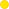 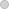 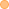 45призерпятерка  1Вассман Андрей7111910  2Платов Сергей21336  3Ивин Валентин1233  4Ивин Дан113257  5Железнов Николай111134  6Орлов Сергей111  7Уткин Юрий132147  8Лесник Александр12336  9Осипов Василий112210 Дианов Юрий111211-12Шуднев Влад111211-12Мясников Герман111213Кулигин Игорь11114-15Сергеев Виктор 11114-15Шайдулин Вахит11116Балабанов Виктор21317Кузнецов Геннадий11218-19Ивин Владимир1118-19Ревенко Александр1120-22Смирнов Дмитрий1120-21Новолодский Алексей1120-22Сагинор Роман11